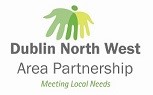 Dublin North West Area PartnershipCommunity Group Expression of Interest Form TÚSThe Dublin North West Area Partnership have been awarded  places under the TÚS programme for the benefit of local community, voluntary groups and organisations.The TÚS Programme provides for 19½ hours work per week for people who are in receipt of a Jobseekers payment for at least 12 months.For further information on the TÚS Community Work Placement Initiative please visit The Department of Social Protection website www.welfare.ieIf you are interested in exploring this programme further please sign below and return this form toTÚS ProgrammeDublin North West Area PartnershipRosehill HouseFinglasDublin 11Yours sincerelyBernie D’ArcyLESN ManagerI _____________________________    of  ______________________________  Name of Chairperson/Director	               Print name of organisationwish to express an interest  in the rollout of the TÚS programme in the area_____________________Sign name